ПУБЛИЧНЫЙ ОТЧЁТ за 2012/2013 учебный год Данный отчет составлен на основании самоанализа работы образовательного учреждения, основных документов, регламентирующих образовательную деятельность, анализа организации учебного процесса, состояния воспитательной работы, методического и кадрового обеспечения, дана оценка места и роли образовательного учреждения в системе общего образования Санкт-Петербурга.Общие сведения о школе ГБОУ средняя школа № 553 с углубленным изучением английского языка расположена  во Фрунзенском районе Санкт-Петербурга по адресу: 192281, Санкт-Петербург, ул. Ярослава Гашека, 4, корпус 4 Лицензия на право ведения образовательной деятельности выдана бессрочно: серия  78,  №001263,  регистрационный  номер  №800 от  28.04.2012 г. Проектная  мощность:  637  мест.  В настоящее время в школе обучается 716   учащихся. Для детей 1-4 классов работают группы продлённого дня. Режим работы школы — пятидневная учебная неделя в 1–4-х классах, и шестидневная - в 5-11 классах. Обучение проводится в первую смену.В школе осуществляется обучение по общеобразовательным программам, обеспечивающих дополнительную (углубленную) подготовку по английскому языку со 2-го по 11 классы. Ресурсное обеспечение Кадровый ресурсГБОУ средняя школа № 553 с углубленным изучением английского языка  отличается  стабильным педагогическим коллективом, работающим над созданием адаптивной модели школы, ведущим работу по переходу на качественно более высокий уровень. В школе 66 педагогов, из них: 63 человека имеют высшее образование, 3 – среднее специальное образование.Званием «Почетный работник образования» и «Отличник просвещения» награждены 8 учителей. В минувшем учебном году 21 учитель повысили свой профессиональный уровень на курсах повышения квалификации в СПбАППО и РГПУ им. А.И. Герцена; 8 человек повысили квалификационную категорию. Информационный  ресурс Сегодня в школьной библиотеке насчитывается: 5535 художественной литературы; фонд учебников составляет- 12666; и научно-педагогической литературы -107.     Создана локальная сеть, имеется доступ в Интернет, что позволяет учащимся и педагогам быть в  курсе современных событий, ориентироваться в изменениях, происходящих в мире, стране, городе, школе, использовать в образовательном процессе большой объем информации. Большое внимание уделяется формированию информационной культуры школы. Вся деятельность отражается на информационных стендах, школьном сайте, которые помогают донести необходимую и важную информацию до учащихся, педагогов и родителей, делая ее доступной для всех участников образовательного процесса.   Материально-техническая база Непременным условием эффективной организации образовательного процесса является его материально-техническое оснащение. В настоящий момент уровень материально-технического оснащения школы достаточен. В школе имеются: 43 учебных кабинетов, а также кабинеты: медицинский и процедурный, актовый зал, библиотека с читальным залом, спортивный и тренажерный зал, а также спортивная площадка с искусственным покрытием.   Во многих классах установлены комплекты новой мебели, соответствующие возрастным особенностям обучающихся, приобретено оборудование, позволяющее оптимизировать учебный процесс, сделать его более интересным и наглядным. Значительно обновилась база кабинетов.  Но требуется дополнительное финансирование на: - ремонт некоторых учебных помещений и рекреаций, - ремонт ограждения территории школы, - комплектацию классов новыми техническими средствами обучения,  Финансовый   ресурс 5.1.  За счёт внебюджетных средств школы в минувшем учебном году:Осуществлена закупка мебели на сумму 130 тыс. рублей;Выполнены работы по замене оконных блоков на сумму 182,235 тыс. рублей. 5.2. За счет субсидий на иные цели:Закуплена художественная и учебная литература на сумму 363,754 тыс. рублей;Приобретен спортивный инвентарь на сумму 90 тыс. рублей;Оказано услуг по реализации музейных, культурно-просветительных программ на сумму 11,250 тыс. рублей;Выполнены работы по замене оконных блоков на сумму 1708,323 тыс. рублей;Выполнены работы по благоустройству территории на сумму 1814,9 тыс. рублей.5.3. за счет субсидий на государственное задание:Приобретено и установлено ТСО в начальной школе на сумму 494 тыс. рублей.5.4. В рамках национального приоритетного проекта «Образование»:       Ежемесячно выплачивается доплата классным руководителям из расчёта          40 рублей за воспитанника.Задачи и приоритетные направления работы школыФормирование педагогической специфики образовательного учреждения с профильной филологической направленностью обучения, а также эстетической и социокультурной направленностью воспитания, создание условий для существенного повышения уровня образованности школьников.Развитие познавательных способностей, интеллектуальных умений, системы межличностных отношений, эмоционально-ценностного отношения к миру, стремление к взаимопониманию людей разных сообществ, понимания необходимости знания европейских языков и потребности пользоваться ими в современном мире, как одного из способов самореализации и социальной адаптации. Соблюдение прав детей в сфере образования: на выбор образовательных программ, на медико-социальную и психолого-педагогическую поддержку в процессе образовательной деятельности, на обучение в условиях, гарантирующих личную безопасность учащихся и сохранение их здоровья.Создание максимально комфортных условий для самореализации каждого обучающегося при продвижении по образовательному маршруту.Создание в образовательном учреждении условий для развития ключевых компетенций обучающихся.Обеспечение подготовки педагогических кадров к решению перспективных проблем развития образования в школе. Реализация в практике работы школы эффективных инновационных образовательных программ и технологий, в том числе информационных.Совершенствование системы методической работы с педагогическими кадрами.Создание условий для оперативного учета образовательных ожиданий родителей и формирование их образовательных потребностей. Педагогическое просвещение родителей.Расширение масштабов и повышение уровня общественной поддержки школы на основе развития сотрудничества образовательного учреждения с социальными партнерами.Создание в образовательном учреждении условий для усвоения функционирования в обществе норм, принципов и идеалов о добре, справедливости, общественном долге, чести, достоинстве. Нейтрализация факторов, условий, воздействий отрицательно влияющих на процесс формирования личности ребенка в школе.Результаты  образовательной  и  воспитывающей  деятельностиВ школе реализуются базовые общеобразовательные программы начального, основного, среднего (полного) общего образования которые обеспечивают реализацию федерального государственного образовательного стандарта и образовательных потребностей и запросов обучающихся.	Учебный план школы соответствует требованиям Базисного учебного плана к структуре, гигиеническим условиям обучения школьников. В учебном плане сочетается обеспечение фундаментальной общеобразовательной подготовки на всех ступенях образования с учетом индивидуальных образовательных потребностей учащихся.	Учебный план предусматривает:	- 5-летний срок освоения образовательной программы основного общего образования для 5-9 классов;	- 2-летний срок освоения образовательной программы среднего (полного) общего образования для 10-11 классов.	В 2012-2013 учебном году школа осуществляла образовательный процесс по графику шестидневной рабочей недели с одним выходным днем (5-11 классы), с учетом максимально допустимой недельной нагрузки на обучающегося.	Занятия проводятся в одну смену Продолжительность уроков – 45 минут.	Главным критерием в оценке работы образовательного учреждения является уровень знаний школьников.	В школе проверка знаний проводится в разнообразных формах:	- районные контрольные работы;	- административные контрольные работы;	- диагностические контрольные работы;	- защита ученических исследовательских работ на «Купчинских чтениях»;	- творческие работы;	- олимпиадные работы учащихся.	В нашем образовательном учреждении используется традиционная пятибалльная система оценок. Аттестация учащихся проводится по четвертям (5-9 классы) и полугодиям (10-11 классы).	По итогам года были аттестованы 376 учеников (6-11 классы). Из них отличников 22 человека. Окончили год на «4» и «5» - 89 человек (6-11 классы).За отличную учебу и примерное поведение золотой медалью награждены Жидкова Анастасия, ученица 11 «А» класса, и Пузык Анна, ученица 11 «Б» класса.Оставленных на повторный курс обучения в 2012-2013 учебном году в школе нет.Результаты экзаменов в 9-ых классах	В этом учебном году у девятиклассников была возможность выбора сдачи экзаменов по русскому языку и математике в традиционной форме или в формате ГИА. Формат ГИА по русскому языку выбрали 35 человек, по математике – 31 человек. Результаты ГИА по русскому языкуРезультаты экзаменов по русскому языку в традиционной формеРезультаты ГИА по математикеРезультаты экзаменов по математике в традиционной формеПредметами для экзамена по выбору были:- Английский язык – 51 чел.;- Обществознание – 34 чел.;- Химия – 14 чел.;- Физика – 8 чел.;- ОБЖ – 3 чел.;- Биология – 2 чел.;- Геометрия – 2 чел. Результаты экзаменов в 9-ых классах – средний балл- Русский язык – 3,9 - Математика – 3,9- Английский язык – 4- Обществознание – 4,5- Химия – 3,8- Физика – 3,8- ОБЖ – 3,6- Биология – 3,5- Геометрия – 5 Общая характеристика участников ЕГЭКоличество классов – 2 кл. Выпускники своей школы – 57 чел.Количество допущенных – 57 чел.Прошли аттестацию – 56 чел.Не прошли аттестацию – 1чел. Форма прохождения аттестации: в формате ЕГЭ – 57 чел. Востребованность экзаменов по выбору: Активность выпускников: 3,91 экз.Общие результаты ЕГЭ2.1. Анализ результатов по обязательным предметам: Доля выпускников, сдавших ЕГЭ по русскому языку – 57 чел. (100%)Доля выпускников, сдавших ЕГЭ по русскому языку – 56 чел. (100%)Доля выпускников, не получивших аттестат о среднем общем образовании в общей численности выпускников ГБОУ – 1 чел. (1 %). 2.2. Средний балл по каждому предмету2.3. Сравнение среднего балла по каждому предмету со среднерайонным, среднегородским и среднероссийскими показателями.2.4. Высокие результаты (90 и более баллов); доля выпускников, показавших высокие результаты 2.5. Неудовлетворительные результаты по отдельным предметам (доля выпускников, не преодолевших минимальный пороговый балл)2.6. Результаты медалистов, победителей (призеров) олимпиад в сравнении со средним баллом школы и района2.7. Показатель* (отношение 10% лучших результатов к 10 % низких результатов) по каждому учебному предмету (показатель госзадания на 2014 год) 2.8. Анализ результатов по профильным (углубленным) предметам в соответствии с учебным планом- доля выпускников, участвовавших в ЕГЭ по профильным предметам в общей численности выпускников (показатель госзадания)- доля выпускников, сдавших ЕГЭ по профильным предметам и получивших более 55 баллов в численности выпускников, участвовавших в ЕГЭ по этим предметам (показатель госзадания) 3. Анализ результатов ЕГЭ в динамике за 2-3 года (по вышеперечисленным показателям) С целью подготовки дошкольников к учебной деятельности для воспитанников дошкольных образовательных учреждений 6 -7-летнего возраста, а так же детей, имеющих домашнее воспитание, в школе функционировал центр «Малышок». Занятия проводили учителя начальных классов. Психологическое сопровождение процесса подготовки детей к школе дает положительные результаты. Анализ уровня адаптации первоклассников показывает, что дети, посещавшие школу раннего развития «Малышок», быстро и успешно адаптируются к условиям школьной жизни, к тому же, практически все его воспитанники становятся первоклассниками нашей школы.Внедряются новые технологии обучения, разрабатываются более эффективные формы  опроса учащихся. В соответствии с поставленными задачами, МО продолжило работу над поиском внутренних резервов повышения качества успеваемости в начальных классах.В рамках Декады начальных классов были проведены школьные олимпиады по предметам. По итогам были отобраны учащиеся, которые представили школу на городских олимпиадах. Победителями стали:I место 2 кл.- Туголукова Ксения 2 А3 кл – Маслюк Анастасия 3 В4 кл. – Созинова Полина 4 АII место2 кл. – Алексеева Ю. 2 А3 кл. Андреева Алеся 3 Б4 кл. – Скачковская Екатерина  4 АIII место:2 кл. – Кононова Мария 2 Б, Козырев Кирилл 2 В3 кл. – Артамонова Лиза 3А4 кл. Суслова Екатерина 4 БВ начальной школе  проводится итоговый контроль по всем предметам.Диагностика итоговой контрольной работы по математикеДиагностика итоговой контрольной работы по русскому языку.Развитии профильного направления (английский язык) школы в 2012/2013 учебном году1.Задачи на 2012/2013 учебный год.1.Провести анализ результатов обучения по всем видам речевой деятельности. Учесть рекомендации по результатам 2011\2012 учебного года. 2.Совершенствовать социокультурное и социолингвистическое развитие учащихся через участие во внеклассных мероприятиях в школе, экскурсионную работу и участие в районных и городских конкурсах и олимпиадах.                       3.Осуществлять руководство  учебно-познавательной исследовательской деятельностью учащихся 5аб, 6абв,7абв,8аб,9аб,10аб классов.  4.Повышать профессиональную компетенцию учителей английского языка через городские и районные службы методического сопровождения.  5.Внедрить изучение второго иностранного языка (французского).2. Анализ качества знаний и уровня сформированности и развития умений и навыков по основным видам речевой деятельности.В соответствии с планом работы школы аналитическая работа в профильном направлении проходила по следующему графику:I ч. - техника чтения в 2абв, 3абв, 4аб, 5аб классах, грамматикаIIч.- чтение, письмоIIIч.- аудирование, устная монологическая речьIVч.- грамматика, техника чтения во 2абв, 3абв, 4аб, 5аб классах2.1.Результаты контроля знаний и умений:1. Техника чтения: из ниже приведенных таблиц  можно видеть, что учащиеся 2а и 4аб классов  показали стабильно высокие результаты по данному виду  речевой деятельности, как на начало учебного года, так и на его окончание.   Учащиеся 2в,3б,3в классов показали хорошие результаты  как в начале, так и в конце учебного года. Учащиеся 5аб классов также показали высокие результаты и доказали, что практически все владеют техникой чтения на должном уровне. Эти умения имеют ключевое значение для последующего обучения. Особо следует отметить хорошие результаты учащихся 3а. Наряду с этим, необходимо отметить слабые результаты учащихся 2б класса, хотя к 4 четверти класс показал определенный рост умений техники чтения.1.Знание грамматики. Из нижеприведенных таблиц видно, что учащиеся, в целом, показали приемлемый  уровень знания грамматики.  Нужно отметить крайне слабые  результаты учащихся 2б и 7в классов, а также невысокие результаты 6в,7а и 7б классов.Самые высокие результаты  - у 4аб, 5а и 10б классов.2.Чтение. Из нижеприведенной таблицы видно, что учащиеся, в целом, показали хороший  уровень  развития умений чтения. Высокие результаты у 4б,6а,8аб,10аб и 11а классов. Самые низкие результаты у 2б,5б и 9аб классов.3.Письмо. Результаты контроля показали стабильный хороший уровень развития умений письма во всех классах. Недостаточность результатов показали лишь учащиеся 7а класса.4.Аудирование. Результаты контроля показали хороший  уровень развития умений аудирования во всех классах, за исключением 7в.5.Монолог. Результаты контроля показали стабильный уровень развития умений  устного монологического высказывания, за исключением 7в.Вывод:  самые низкие результаты по многим видам речевой деятельности показали 2б и 7ав классы. Это нужно учесть при планировании повторения  и выборе технологий и методов обучения. Самые высокие результаты по многим видам речевой деятельности показали 2ав,4б,5а,6а,8аб и 10аб классы.3.  Итоговый контроль в начальной школе.Помимо контроля  по плану работы направления в конце учебного года был проведен итоговый контроль в 4аб  классах на материале базового  и повышенного уровня, показавший следующие результаты:   Выводы: Учащиеся 4аб классов достигли уровня грамотности относительно Государственного Стандарта по английскому языку. Наивысшие результаты в обучении показали учащиеся 4б класса.4.  Промежуточная аттестация в основной школе4.1. Итоги промежуточной аттестации учащихся 7абв классовВ 2012/2013учебном году промежуточная аттестация проводилась в 7абв классах. Процедура проведения и составление экзаменационного материала осуществлялись на основе «Положения о промежуточной аттестации» и на основе контролирующих материалов издательства «Интеллект-Центр».    Результаты:                   Выводы:1.Учащиеся 7абв классов показали стабильно слабые  результаты в обучении.2.Учителям необходимо запланировать дополнительную работу по совершенствованию умений и навыков во всех видах речевой деятельности4.2.Итоги промежуточной аттестации учащихся 8аб классов.Выводы:1.Учащиеся 8 аб классов показали  хорошие результаты в обучении.2. Учителям следует  предусмотреть дополнительную тренировочную работу по совершенствованию умений чтения   в  том и другом классе.4.3. Итоги промежуточной аттестации учащихся 10аб классов.Выводы:Учащиеся 10аб классов показали высокий уровень развития ЗУН по всем видам речевой деятельности за исключением 10а кл. раздел «Письмо». Необходимо предусмотреть в будущем учебном году серьезную тренировочную работу по этому виду речевой деятельности в этом классе.5. Итоговая аттестация  5.1 Результаты итоговой аттестации учащихся 9аб классовВыводы: 1.Учащиеся 9аб классов достигли уровня функциональной грамотности.2. Учащиеся 9аб  классов показали высокий уровень  развития ЗУН по всем видам речевой деятельности. 5.2 Результаты итоговой аттестации учащихся 11аб классов(ЕГЭ)6.Результаты обучения по курсам дополнительного языкового образования и элективным курсам:7. Развитие социокультурной и учебно-познавательной компетенции учащихся через внеклассную работу.В 2012/2013 учебном году работа по данному направлению  велась в соответствии с планом работы профильного направления школы. В основе работы по данному направлению лежали следующие проекты:Проект «Талантливые дети»Победители школьного этапа Всероссийской олимпиады по английскому языку:Победители и призеры районного и городского этапов Всероссийской олимпиады по английскому  и французскому (второму) языкамУчастие в Районном этапе Купчинских  Юношеских чтений: Проект  «Диалог культур» Проект «Школьный театр»Участие в районных проектах:Участие в городских конкурсах: Сдача международных экзаменов по английскому языку:8.  Повышение профессиональной компетенции учителей английского    языка.8.1   Прохождение курсов повышения квалификации. 8.2  Опубликование собственных методических разработок учителями8.3   Выступления учителей на научно-практических конференциях, семинарах, круглых столах.11.4  Общественная активность учителей английского языка11. Аттестация учителей английского языка.В 2012/2013  учебном году учителя  Хараишвили Н.А. и Григорьева Е.Ю.аттестовались на высшую квалификационную категорию.Учителя  Такушевич О.Н., Бок Е.Ю. и Кручинина А.А. аттестовались на  1 квалификационную категорию.12. Результаты обучения по французскому языку:16. Задачи на 2013/2014 учебный год.  1.Провести анализ результатов обучения по всем видам речевой деятельности. Учесть рекомендации по результатам 2012\2013 учебного года.   2.Совершенствовать социокультурное и социолингвистическое развитие учащихся через участие во внеклассных мероприятиях в школе, экскурсионную работу и участие в районных и городских конкурсах и олимпиадах.                         3.Осуществлять руководство  учебно-познавательной исследовательской деятельностью учащихся 5аб, 6аб,7абв,8абв,9аб,10аб классов. 4.Повышать профессиональную компетенцию учителей английского языка через городские и районные службы методического сопровождения.   5.Продолжить внедрение изучения французского языка как второго иностранного (2 этап).ВОСПИТАТЕЛЬНАЯ РАБОТАВоспитательная работа в нашем учебном заведении осуществляется через процесс образования, внеклассную и внешкольную педагогическую работу. В нашей школе уже не первый год существует воспитательная система, которая позволяет правильно и грамотно спланировать и организовать воспитательную деятельность, как в школе в целом, так и в каждом отдельном классе.	Цель воспитательной работы на данный учебный год определенна была из анализа воспитательной работы в 2011-2012 учебном году: создание благоприятных условий для становления духовно-нравственной, творческой, деятельной, развивающейся, здоровой личности, способной к успешной социализации в обществе и активной адаптации на рынке труда. 	Цель: создание условий для развития нравственной, интеллектуальной, творческой, физически активной личности, способной к самопознанию, саморазвитию и самореализации.	Задачи воспитательной работы: формирование гуманистического мировоззрения, высокой нравственной, эстетической и физической культуры; сохранение и укрепление здоровья детей, формирование и развитие у них устойчивого стремления к здоровому образу жизни;формирование у детей гражданско-патриотического сознания, духовно-нравственных ценностей гражданина России;обеспечение  повышения уровня методической подготовки педагогов;организация работы методического объединения классных руководителей;	поддержка творческой активности учащихся во всех сферах  деятельности, активизация ученического самоуправления, создание условий для развития   общественного коллектива через систему КТД (коллективно-творческих дел);расширение  связей школы, семьи, общественности;развитие и усовершенствование системы профилактики ОУ;способствование развитию коммуникативных навыков и формирование бесконфликтного общения;совершенствование системы воспитательной работы;создание условий для самореализации личности ребенка, увеличение количества учащихся, вовлеченных в работу объединений дополнительного образования, организация мероприятий, показывающих достижения учащихся.Исходя из цели и задач воспитательной работы, были определены приоритетные направления воспитательной деятельности: 	- Гражданско-патриотическое  	- Художественно-эстетическое 	- Духовно-нравственное 	- Правовое   	- Экологическое  	- Спортивно-оздоровительное 	- Семейное воспитание  	- Профилактическая направленность	Работа велась одновременно с коллективом учащихся, педагогами-предметниками, классными руководителями, педагогами дополнительного образования, родителями, социальными партнерами.	Вся воспитательная работа велась по плану, который был составлен на основе анализа работы за прошлый учебный год, мониторинговых исследований интересов и запросов  учащихся и их родителей, а также с учетом плана массовых  районных и городских мероприятий на 2012-2013 учебный год.Основными формами работы с учащимися явились:	-  беседы, классные часы, встречи с интересными людьми, игры, тренинги, 	индивидуальные консультации;	- трудовые дела (дежурства, субботники, экологические десанты, благоустройство школьной территории);	-    благотворительные акции;	- общешкольные мероприятия (праздники, концерты, радиопередачи, 	познавательные и интеллектуальные конкурсы, олимпиады, викторины, 	спортивные 	мероприятия, дни профилактики, выезды в музеи,  на экскурсии).	- участие в городских, районных  конкурсах, фестивалях  и олимпиадах.	- занятия в кружках дополнительного образования;	На совещаниях при директоре рассматривались вопросы: об обязанностях классного руководителя; результаты смотров внешнего вида учащихся и санитарного состояния кабинетов; организация работы объединений дополнительного образования; занятость детей в каникулы; организация дня открытых дверей;  результаты мониторинговых исследований учащихся и их родителей.	На заседаниях педсоветов рассматривались вопросы по воспитательной деятельности: анализ воспитательной работы за 2011/12 учебный год; цели и задачи воспитательной работы на 2012/13 учебный год; реализация  программ дополнительного образования учащихся.	В этом учебном году продолжалась работа по укреплению и оптимизации института  классного руководства. Для повышения эффективности воспитательной деятельности на уровне классных коллективов в текущем году продолжена работа школьного методического объединения классных руководителей.  Темы заседаний МО классных руководителей:  создание  условий  для  духовно-нравственного  воспитания  молодёжи  в  процессе  проведения  классного  часа; подготовка  к  проведению  круглого  стола  на  тему: «Что  такое  духовность  и  нравственность?»; воспитательная работа с учащимися  над повышением качества успеваемости; ученическое самоуправление  на день Учителя; разработка общешкольных праздников; организация подготовки акций «Территория детства», «Посылка солдату», «Помощь четвероногому другу»; критериальная оценка работы классных руководителей; обмен опытом и самообразование классных руководителей; анализ планов воспитательной работы классных руководителей и итоги работы. В течение года осуществлялся контроль над воспитательной работой, анализировались проводимые мероприятия, оказывалась методическая помощь классным руководителям в подготовке воспитательных мероприятий, а также изучалась документация классных руководителей и педагогов дополнительного образования, анализировалось участие классов в общешкольных и городских мероприятиях.	Воспитательная работа школы в настоящее время строится в соответствии с законом Российской Федерации «Об образовании», национальным проектом «Образование»,  программами гражданско-патриотического воспитания, «Я – гражданин России»; Правительственной программой «Толерантность», «Многонациональный Санкт-Петербург», программой «Воспитание школьников».        При планировании воспитательной работы учитывались основные темы и даты 2012 и 2013 годов: «2012г. - Год российской истории», «2013 г. – Год охраны окружающей среды» (Указ Президента от 11 августа 2012 года); юбилейные даты в отечественной истории: 70 лет Курской битве, 70 лет прорыву блокады Ленинграда, 70 лет Сталинградской битве.	Важным средством воспитания в школе являются традиции, которые не только формируют общие интересы, придают определенную прочность жизнедеятельности школы, но и придают школе, то особое, неповторимое, что отличает нашу школу от других, и тем самым сплачивает школьный коллектив, обогащая его жизнь. 	Традиции - это то, чем сильна школа, то, что делает её родной и неповторимой, близкой для тех, кто в ней учится, и тех, кто учит. Традиционные дела любимы, к ним готовятся заранее. Появляются ожидания, связанные с каким-то праздником, следовательно, каждый может представить и спрогнозировать  своё участие в определённом деле.  Такая прогнозируемость  и облегчает подготовку традиционных дел, и одновременно усложняет её, т. к.  каждый год ждут, что праздник не будет похож на прошлогодний.	В традиционных школьных мероприятиях участвуют все группы, но степень активности групп в жизни школы, естественно, разная. Это связано с работой классных руководителей, их желанием и умением организовать, зажечь детей, умением привлекать к участию в мероприятиях каждого ребенка. За годы работы  школа приобрела устоявшиеся традиции:- Торжественная линейка, посвящённая Дню знаний,  проходит с элементами театрального представления. Торжественную часть мероприятия ведут старшеклассники школы. На линейке присутствуют гости - представители администрации района. По сложившейся традиции первый звонок в учебном году даёт первоклассник и лучший ученик выпускных классов. Затем все первоклассники торжественно входят в школу в сопровождении одиннадцатиклассников. - День Учителя начинается с торжественной встречи педагогов в дверях школы музыкальным приветствием и вручения  им  приглашения на праздничный концерт. В этот день уроки проводят учащиеся 11-х классов, исполняя обязанности учителей. День самоуправления - любимая школьниками традиция.- Праздник для первоклашек «Посвящение в первоклассники» подготавливают и проводят старшеклассники школы. Они играют, проводят конкурсы с детьми, говорят  напутственные слова и дарят памятные подарки. - Вечер встреч выпускников (в день рождения школы - 13 октября) организуется раз в 5 лет в юбилейные для школы года. В актовом зале транслируется видео ряд фрагментов выпуска разных лет. Выпускники делятся воспоминаниями о школьной жизни. В концертной программе принимают участие все желающие. - В декабре проходит долговременная школьная акция «Мастерская Деда Мороза». Учащиеся начальной школы мастерят поделки, снежинки для оформления школы. Старшеклассники проводят мастер класс «Изготовление снежинок».- Познавательно-развлекательные мероприятия  «День друзей» проходят 14 февраля. У учащихся школы есть прекрасная возможность показать лучшие качества  личности, находчивость, творческий потенциал.  Мероприятия проходят в звуках поэзии и музыки. Весь день работает Школьная почта. - Проведение Масленицы яркий пример шефской работы, где старшеклассники проводят подвижные народные игры на территории школы (на школьном стадионе)  для всех учащихся начальных классов.- Школьный проект «Со страниц на сцену». Фестиваль инсценировок произведений зарубежных авторов на английском языке (интегрированная работа классных руководителей и преподавателей по английскому языку). - Ежегодная акция «Территория детства». Выезд учащихся школы в дом ребенка c подарками, собранными учащимися школы, помощь в уборке территорий.- Ежегодная акция «Посылка солдату». Сбор подарков в канун новогодних праздников для солдат из военных частей Санкт-Петербурга и Ленинградской области.- Новая акция «Помощь четвероногому другу» (сбор всего самого необходимого в приюты для бездомных животных)- Фестиваль «Мы разные - в этом богатство!» в рамках районной программы «Воспитание» и проекта «Толерантность»  охватывает учащихся всех возрастных категорий. Дети различных  национальностей делятся со школьниками знаниями о культуре своего народа и знакомят с народными танцами,  национальными костюмами, песнями и стихами. - Уроки мужества проходят каждый год к 23 февраля с элементами сценической постановки. Радиопередача, посвященная Дню Защитника Отечества. Брейн-ринги, посвященные Дню Защитника Отечества для 7-х и 8-х классов. Военно-патриотическая игра по станциям «Юные защитники Отечества» для 5-х и  6-х классов. Движение  команд  по  станциям  обычно  осуществляется  в  соответствии  с  так  называемыми  "Маршрутными  листами", где  указывается  порядок  прохождения  станций, имеется  место  для  оценки  и  подписи  Коммуникатора   станции. В 2013 году прошли Уроки Мужества: «День снятия блокады»; «200 дней и ночей Сталинграда», посвященный  70-летию Сталинградской битвы; Урок мужества, посвященный Дню памяти воинов-интернационалистов; «День защитника Отечества»; «Нам нужна одна Победа!»; «Уроки мужества» с участием ветеранов Великой Отечественной войны (детей войны).- Традиционно 25 мая – проходит праздник «Последнего звонка» для 11-х классов, торжественные линейки для 9-х классов, праздник «Прощание с начальной школой» для 4-х классов.Информацию о делах школы собирают школьные спецкорреспонденты и опубликовывают статьи в районной газетах «Фрунзенский район»,«Купчинские просторы»,  и на сайте школы.Календарь традиционных школьных дел и праздников ГБОУ СОШ №553.Все воспитательные мероприятия ставят своей целью формирование общечеловеческих ценностей. Акции 2012-2013 учебного года:Участие в городской акции «Посылка солдату-земляку»(декабрь 2012 г.,  февраль 2013 г.).Участие в  районной  акции «Территория детства». (март 2013 г.). Участие в новой  акции «Помощь четвероногому другу». (Январь 2013 г.).Участие в акции «Забота» - помощь на дому ветеранам ВОВ. (Январь, май 2013 г.).Участие в Акциях «Стена памяти», «Гвоздика Памяти», «Георгиевская ленточка». (Январь, май 2013 г.).Возложение цветов к памятнику-мемориалу «ПОДВИГУ ЗАЩИТНИКОВ ЛЕНИНГРАДА ПОСВЯЩАЕТСЯ» (07.05.2013 г.).Участие в городской акции «Памяти павших будьте достойны!». Возложение цветов на Пискарёвском мемориале (06.01.2013г.).В этом году  в ОУ был организован и проведен концерт, посвященный Дню снятия Блокады для жителей  микрорайона   (25.01.2013 г.).Все важные даты и праздники освещаются в школьных радиопередачах.Работа по гражданско-патриотическому воспитанию.	Особое внимание уделялось единым классным часам, посвященным Дню снятия блокады, 70-летию Сталинградской битвы, 68-летию Победы в Великой Отечественной войне, которые красной нитью прошли через всю воспитательную работу в 2012-2013 учебном году. Также в Единые Дни Безопасности и в День защиты детей прошли классные часы, где были подняты важные темы: «Как оградить себя  и окружающих от воздействия чрезвычайных ситуаций техногенного характера, какие действия необходимо предпринять, какую помощь можно и нужно оказать – вопросы, которые нужно уметь решать каждому человеку».  Единый классный час – это уникальная форма воспитательной работы, когда в течение одного урока по специальному расписанию для всех обучающихся школы представляется материал по заданной теме в разном виде (художественное слово, музыка и видеоряд, благодаря соединению которых достигается особый эмоциональный эффект воздействия на сердца воспитанников). Данное мероприятие нравится всем участникам образовательного процесса, в нем хотят участвовать многие школьники, о чем заявляют заранее и готовятся к выступлениям.         Такая форма работы будет продолжена и в следующем учебном году, который объявлен Годом культуры в России, в связи, с чем планируется  разработка  цикла  мероприятий с целью сохранения и развития культурно - исторических традиций.	Одним из приоритетных направлений воспитательной работы школы в 2012-2013 учебном году являлось патриотическое воспитание школьников. Первостепенная задача по развитию системы гражданско-патриотического воспитания строилась на основе выполнения федеральных, городских и районных программ.  Учащиеся активно участвовали в школьных и  городских соревнованиях, конкурсах гражданско-патриотической направленности, таких как городская военно-спортивная игра «Зарница», районный этап Всероссийских спортивных игр школьников «Президентские спортивные игры», и в других спортивных мероприятиях.  Под руководством Горюновой Оксаны Юрьевны команда ребят из 8-11 классов  школы участвовали и победили в районном конкурсе патриотической песни «Во славу Отечества», в городском конкурсе «Я люблю тебя, Россия!» и стали победителями (1 место в городе!). Важнейшим направлением в воспитательной работе является работа по Программе «Толерантность».           В начале учебного года 8-е классы приняли участие в музейной образовательной программе «Познаем народы России и мира – познаем себя» на базе ФГУК «Российский этнографический музей». В апреле – мае 2013 г. школьники  участвовали в городской музейной программе для учащихся 5-9 классов «Мой  Петербург» (посещение Музея Петербургского Авангарда (Дом М.В. Матюшина), Музей-квартиры А. А. Блока, Музея печати).         В течение года мы работали в районной творческой группе «Этноклуб», сделали несколько методических разработок, каждый месяц учащиеся 1-6 классов были вовлечены в разные по формам  мероприятия по Толерантности, проводимые «Этноклубом». Команда 6-х классов участвовала в районном конкурсе-фестивале «Мы разные в этом богатство».        Под руководством Горюновой Оксаны Юрьевны команда школы одержала победу (2  призовое место) в районном конкурсе «Культурной столице - культуру мира» (В рамках  Правительственной программы «Толерантность»).          Классные руководители школы участвуют в реализации Программы Правительства  Петербурга  «Толерантность».   13 декабря 2012 года  в школе прошло Анкетирование учащихся 8-11 классов и педагогов в рамках исследования правонарушений среди несовершеннолетних, причисляющих себя к неформальным молодежным объединениям и организациям экстремистской направленности. Исследование проводилось в рамках реализации городских программ: «Программы гармонизации межэтнических и межкультурных отношений, профилактики проявлений ксенофобии, укрепления толерантности в Санкт-Петербурге».Работа по воспитанию здорового образа жизни.        Важное место в воспитании занимает работа по оздоровлению и пропаганде здорового образа жизни среди школьников. Воспитательная работа по этому направлению велась по утвержденному плану мероприятий по профилактике социально-негативных явлений (табакокурения, алкоголь, профилактика наркомании и венерических заболеваний). Классными руководителями проводились согласно планам воспитательной работы классные часы с тематикой, направленной на формирование у школьников навыков здорового образа жизни (правильное питание, соблюдение режима дня, гигиена школьников). Классными руководителями, педагогами-предметниками, учителями физкультуры проведен ряд бесед «О вреде курения».                Преподавателями физкультуры проводились «Веселые старты», соревнования по волейболу, баскетболу, спортивные эстафеты, что способствовало укрепления здоровья учащихся. Обучающиеся школы принимали активное участие в спортивных районных и городских мероприятиях. С 1-4 класс прошли классные часы «Безопасная дорога в школу», где учащиеся говорили о безопасном маршруте, рисовали в дневниках схемы безопасных маршрутов и проговорили на эту тему с родителями.           Большое значение уделялось профилактике детского дорожно-транспортного травматизма, пожарной безопасности,  умению оказать первую медицинскую помощь пострадавшему при ДТП и пожаре: через стендовую информацию, тематические классные часы, инструктажи по ТБ, уроки ОБЖ, биологии, внеклассные мероприятия.           В школе была  создана Служба здоровья. Цель Службы здоровья: формирование ценностного отношения к здоровью и здоровому образу жизни.          Приоритетная задача Службы здоровья школы – создать условия для улучшения благополучного физического и психического состояния детей, педагогов, всех работников образовательного учреждения.Направления деятельности Служба здоровья: - укрепление социального, психологического, физического здоровья воспитанников и педагогов; - профилактика детского дорожно-транспортного травматизма и пожарной безопасности;- профилактика вредных привычек.        В течение года активно велась работа в этих направлениях, и прошли  мероприятия:-конкурс творческих работ: «Нет наркотикам»,  «Я не курю, и мне это нравится!»;-конкурс агитбригад «Мы за здоровье!»;-конкурс «Соревнование классов свободных от курения» (подготовка 7Б класса к участию в городской профилактической программе «Соревнование классов, свободных от курения»);-тематические классные часы;-районное родительское собрание в ДДЮТ «Здоровый ребенок – здоровое будущее»;- лекции для учителей: «Средства здорового образа жизни, виды оздоровительных систем»; «Правильное питание – фактор здорового образа жизни»;-лекция для 8-х классов на тему: «Оказание первой доврачебной помощи»;-лекция для 9-х классов на тему: « Профилактика наркомании и алкоголизма среди детей и молодёжи в школах»; -лекция для 10-х классов на тему: «Профилактика инфекционных (венерических) заболеваний среди молодёжи»; -лекция на тему «Профилактика нарушения зрения»;- лекция для 10-11 классов "Профилактика распространения СПИДа и других заболеваний, передающихся половым путем". - участие в молодежной волонтерской программе "Борьба со СПИДом".-месячники по профилактике дорожного травматизма и правонарушений. 	В целях повышения эффективности профилактической работы по предупреждению правонарушений и безнадзорности несовершеннолетних, устранения причин и условий им способствующих, защиты прав и законных интересов детей, решения проблем и занятости досуга в 2012-2013 учебном году активизировалась работа по организации досуга детей и подростков, продолжилась реализация превентивных программ. В школе ежедневно ведётся контроль пропусков занятий учащихся, а также профилактическая работа с учащимися, приближающимися к «группе риска». Благодаря профилактической работе по правовому и нравственному воспитанию учащихся на конец учебного года  нет учащихся, состоящих на учете в ПДН.Работа социально – психологической службы.        В течение учебного года в школе работал педагог-психолог из Центра Медико-Психолого-Социального Сопровождения (ЦПМСС) Фрунзенского района. Отдел диагностики, консультирования и групповой работы обеспечивал  научно-методическое и практическое взаимодействие ГБОУ ЦПМСС и образовательного  учреждения  в соответствии с заключенным договором. Психолог реализовывал свою деятельность посредством:-разработки календарных планов работы совместно с администрацией школы;-организации и проведения комплексной психолого-педагогической и     медико-социальной диагностики детей и подростков для обеспечения учёта их индивидуальных особенностей, выявления трудностей в обучении и адаптации в образовательных учреждениях и для раннего  выявления детей и подростков с проявлением социальной и школьной дезадаптации;- организации и проведения работы по определению уровня интегральной оценки готовности учащихся 4-х классов, поступающих в 5-е  классы. В рамках данной работы планируется проведение диагностики личностных особенностей учащихся 4-х классов, с привлечением учителей и родителей. Выявление детей, обладающих высоким уровнем креативности и интеллектуального развития, а также учащихся, нуждающихся в индивидуальном подходе со стороны педагогов;- организации и проведения работы по направлению предпрофильной профориентации для учащихся 7-8 классов;- организации и проведения психологической диагностики учащихся старших классов с целью профориентации. Программа включает диагностику общего уровня интеллектуального развития и личностных особенностей, профессиональной направленности личности, степени выраженности специальных способностей; консультирование подростков и их родителей по результатам диагностики;- проведения групповых занятий для учащихся школы и психолого-педагогического сопровождения учащихся, имеющих проблемы в обучении и поведении.          Работа педагога-психолога  из ЦПМСС Фрунзенского  района строилась в соответствии  со следующими целями работы:- установить рабочее взаимодействие с коллективом школы;- провести ряд диагностических процедур, направленных на  улучшение учебного процесса;-принять участие в разрешении проблем, связанных с обучением, установлением межличностного контакта, группового взаимодействия, у детей средней школы. 	В течение учебного года в школе активно велась работа по профилактике наркомании и по предупреждению правонарушений среди несовершеннолетних. С этой целью были организованы и проведены профилактические беседы с участием специалистов из ЦПМСС  Фрунзенского района и врачей Союза Педиатров Санкт-Петербурга. Проводились малые педсоветы, тематические беседы, просмотры кинофильмов на актуальные темы, индивидуальные беседы с учащимися и  их родителями.         В 2012-2013  учебном году заместителем директора по воспитательной работе, Горюновой Оксаной Юрьевной,   была проведена огромная работа  в области  социально-психологической поддержки учащихся, их родителей и педагогов школы. А также  Горюнова О.Ю. в течение этого времени была  координатором   всех необходимых служб  для участников образовательно-воспитательного процесса.  В течение года  Горюновой О.Ю. также были проведены:- беседы с учащимися  6В, 7Б класса на тему: «Небезопасная "бомбочка"» - о запрете  покупки  и  применении петард  детям до 16 лет и запрете приноса их в школу; - беседы с учащимися 6В, 7Б, 7В, 10А классов на тему:«Опасные предметы» - о  предметах, не имеющих отношения к учебной деятельности и приносящие вред: спиртные напитки, сигареты, наркотики и другие одурманивающие средства и яды; газовые баллончики, а также другие вещи;- постоянные беседы с учащимися начальной школы,  особенно с учениками 2Б, 3А, 3В, 4А классов  на тему: «Правила поведения обучающихся в школе»; - индивидуальные беседы с учащимися 5А, 5Б и их родителями; родительские собрания на тему: «Адаптация при переходе из начальной школы в основную (5 класс)». Для решения  межличностных проблем в 5-х классах была подключена  воспитательная служба для организации перемен  («Игровые перемены») и психологическая служба из ЦПМСС для организации  серии психологических игр. Для успешной адаптации пятиклассников были учтены: психологические особенности 10-11 летних детей, вступающих в подростковый период развития; уровень развития познавательной сферы, с которым ребенок перешел в 5 класс; проанализированы причины неуспешного адаптационного периода и возможности (пути) преодоления трудности адаптации.- индивидуальные беседы с  учащимися и их родителями  о нарушении Кодекса об административных правонарушениях РФ. - проведены беседы с учащимися 2Б класса; - для  родителей учащихся 2Б класса – родительские собрания на тему: «Пути решения выхода из конфликтной ситуации, сложившейся в классе».По результатам работы можно сделать  следующие выводы, что социально – психологическая служба: -позволяет отследить социальную ситуацию развития в школе, выявить основные проблемы и определить причины их возникновения, пути и средства их разрешения;-оказывает помощь детям в определении своих возможностей, способностей, исходя из склонностей, интересов, состояния здоровья;-содействует педагогическим работникам, родителям в воспитании и обучении детей.Профориентация.          Профориентационная работа в образовательном учреждении проводилась с целью создания условий для осознанного профессионального самоопределения обучающихся, посредством популяризации и распространения знаний в области профессий, профессиональной пригодности, профессионально важных качеств человека и профессиональной карьеры. Для решения этой задачи используются формы и методы организации учебно-воспитательной деятельности, соответствующие возрастным особенностям учащихся.         Профориентационная работа   для выпускников велась в течение всего учебного года и включала в себя:Рекламу высших образовательных учреждений;Встречи с представителями ВУЗов;Посещение дней открытых дверей;Беседы на классных часах и родительских собраниях;Индивидуальные консультации и тестирование у педагога-психолога по     выбору образовательного маршрута.	В 2012-2013 учебном году для выпускников 9, 11 классов и учащихся 8, 10 классов проводилась  работа по профориентации:-выступление представителей учебных заведений города в ОУ;-посещение «Ярмарки учебных мест»;-экскурсии по музею Технологического института, посещение разных кафедр Полярной Академии, Санкт-Петербургского государственного университета сервиса и экономики, Санкт-Петербургского государственного экономического университета и других высших и средних специальных учебных заведений города;-анкетирование и консультирование  психологов Центра Медико-Психолого-Социального Сопровождения Фрунзенского района (ЦПМСС); -совместная работа с Центром Внешкольной Работы  Фрунзенского района (ЦВР).          С октября 2012 года организованы занятия  учащихся 8-11 классов в Школе Юного ГИДа на базе ОУ сотрудниками Института туризма и международных экономических отношений Санкт-Петербургского государственного университета сервиса и экономики. В мае 2013  года по окончанию курса обучения учащиеся получили сертификаты.           В январе 2013 года Горюнова Оксана Юрьевна (заместитель директора по ВР) и Замосковская Наталья Викторовна (учитель биологии) организовали участие старшеклассников в международном семинаре  Совета Министров Северных Стран в Санкт-Петербурге на Международной конференции на тему  "Проблема изменения климата и водные ресурсы" в   Полярной Академии.  Объединения дополнительного образования.	Неотъемлемой частью в системе воспитательной работы является дополнительное образование учащихся. На сегодняшний день в  школе работают объединения дополнительного образования:художественно-эстетическое направление:Художественная студия «Языки искусств». Педагог -  Скурту А.Э.Студия прикладного творчества «Танёнка» (Дымковская игрушка). Педагог - Пахтусова Т.СВокально-хоровая студия «Капель». Педагог  - Дашавская О.М.Театральная студия «Северное сияние».  Педагоги  -  Мозголина М.С., Кузнецова О.Н. Кружок "Оригами, бумагопластика".  Педагог  -  Минасян Н.А.физкультурно-спортивное:Футбол «Олимп». Тренер  - Алаев В.В.Велоспорт.  Педагог - Кузьмичёва А.Ю.Body building  (занятия в группах для учащихся старшей школы от 14 до 17 лет). Тренер – Пожидаев А.А.Работа по договору ЦВР  на базе ОУ:Фольклорная  студия и класс игры на аккордеоне                                         ансамбль «Карусель»  - педагог -  Морева Е. Ю.                                       ансамбль «Живица» - педагог – Коннова Е.Е. Реализация программ  дополнительного образования происходит в соответствии с учебным планом ГБОУ СОШ №553 на текущий учебный год.         Большую помощь школе по формированию духовных потребностей и воспитанию нравственных качеств оказывает дополнительное образование.Основной целью дополнительного образования является воспитание человека, обладающего правом выбора, способного к самоопределению в мире, имеющего условия для реализации своих индивидуальных способностей, в том числе профессиональных.        Деятельность кружков  по интересам формирует у учащихся духовные потребности, повышает культуру использования досуга, приучает ценить свободное время, как истинное богатство человека и общества.        Занятия по интересам делают жизнь детей и подростков полноценной, радостной, красивой. Таким образом, создаются благоприятные условия в нашей  школе для того, чтобы каждый ученик в свободное  от учебы время, нашел себе занятие по душе, смог удовлетворять свои потребности в общении, коллективном труде, в творчестве.        Дополнительное образование в нашей школе планируется с учетом  образовательных потребностей детей и родителей. Для этого в начале года проводится анкетирование и опрос среди детей и родителей, выявляются способности, таланты, потребности и предпочтения.        На основе анализа индивидуальных особенностей учащихся  и возможностей школы был составлен план деятельности дополнительного образования и расписание.Приглашаются руководители кружков, которых администрация информирует о направлении работы  школы, о целях и задачах школы. Руководители кружков ставят учебные и воспитательные задачи, составляют программу, план, индивидуальное расписание.         Анализируя работу кружков за год можно сделать вывод, что все кружки  работали творчески  и все пользовались успехом у детей. Популярными являются те кружки, которые ведутся систематически и их результат виден.Работа школьного библиотекаря	Важную роль в воспитательной работе играет школьная библиотека. Совместная работа с районными и городскими библиотеками позволяет заведующей школьной библиотекой, Уваровой Нине Георгиевне, вовлекать все больше учащихся в ряды читателей, что особенно актуально в наше время, когда книга теряет свои позиции учителя и воспитателя разносторонне развитой личности, по сравнению с компьютерами и различными техническими развлекательными средствами современной жизни.          В течение года в библиотеке  реализовывалась программа  «Время читать»; проходили литературные игры, проводились мероприятия по произведениям  В.Драгунского,  М. Зощенко,  А. Гайдара,  В.Бианки,  Г.Х. Андерсена, В. Гауфа; серия интеллектуальных игр: «своя игра» и «брейн-ринг» на разные актуальные темы. В библиотеке организовывались тематические книжные выставки.           В 2012-2013 учебном году библиотекарем школы были организованы и проведены мероприятия: игра-викторина по произведениям В.Ю. Драгунского; литературная викторина по произведениям С.Я. Маршака; своя игра  - «Путешествие по сказкам Шарля Перро»,  посвященная 385-летию со дня рождения знаменитого французского писателя; брейн-ринг «Путешествие с героями Жюль Верна», посвященный 185-летию со дня рождения Ж. Верна; обсуждение книги В. Железникова «Чучело»; конкурс «Живая классика»; встречи с писателем Н.Н. Прокудиным; совместный урок литературы и истории «Военная проза Б. Васильева»; своя игра, посвященная Дню города.           В течение года в стенах нашей школы  были организована выставка репродукций картин Н.К. Рериха, всемирно известного художника, философа, общественного деятеля, писателя и путешественника. Проведен  ряд  лекций и экскурсий сотрудниками  Санкт-петербургского отделения  Международного Центра Рерихов.Сотрудничество с родителями.         С целью повышения педагогической культуры, укрепления взаимодействия школы и семьи, усиления её воспитательного потенциала используются массовые, групповые, индивидуальные формы и методы работы.         Для отслеживания эффективности воспитательной деятельности совместно с психологической службой ЦПМСС был проведён мониторинг, результаты которого  были представлены на педсовете и родительском собрании.        По сравнению с прошлым учебным годом уровень посещаемости родителями родительских собраний вырос в 2-3 раза, увеличилось число родителей, приходящих в  день открытых дверей школы. Работа с родителями ведётся постоянно.       За 2012-2013 учебный год были организованы родительские комитеты в классах, школьный родительский комитет с целью содействия школе в воспитании и обучении учащихся. Проведено 4 общешкольных родительских собрания. Все собрания в обязательном порядке имели общую теоретическую часть по направлениям  педагогического всеобуча родителей, на которых выступали инспектор ИДН, инспектора ГИБДД, врач-нарколог, психолог центра «Бехтерева».Проведены тематические родительские собрания:  «Организация учебного года, обеспечение безопасности детей»- сентябрь;  «Ответственность родителей за воспитание и обучение детей»- ноябрь;  «Роль семьи в профориентации школьника» - март;  «Свободное время семьи и ребенка» - апрель.Работа с классными руководителями:        Методическая работа с классными руководителями строится по следующим параметрам:все классные руководители с 1 по 11 класс обеспечены основными нормативно – методическими рекомендациями, которые входят в сборник «Папка классного руководителя школы».               В 2012-2013учебном году в МО работало 26 классных руководителей. Из них продолжали работать со своими классами -19 чел, взяли вновь классное руководство-7чел.          Методическое объединение классных руководителей в 2012-2013учебном году продолжало работать над созданием единой воспитательной  системы школы, направленной на становление свободной личности учащихся, здоровой нравственно и физически, с максимально развитыми интеллектуальными способностями, сформированной системой гуманистических ценностей, способной делать самостоятельный осознанный выбор стратегии поведения и способной к саморазвитию и самосовершенствованию.        Ежемесячно проводились совещания и собеседования заместителя директора по воспитательной работе школы с классными руководителями по организации и  реализации различных мероприятий, методической деятельности классного руководителя и др.         На заседаниях МО изучались нормативные документы и методические рекомендации Министерства образования РФ, Комитета по образованию С.-Петербурга по организации и координации воспитательной работы в школе, документы ФГОС,  проводился обмен опытом по актуальным вопросам воспитания. В 2012-2013 учебном году прошли  заседания методического объединения:  «Информационное обеспечение классных руководителей; учебно-методическая обеспеченность к началу учебного года; координация деятельности классных руководителей в решении поставленных задач»;«Вопросы преемственности в воспитательной работе на этапе «Начальная школа – основная школа - средняя школа»;«Социально - гуманитарная направленность развития личности  через толерантное воспитание»;«Формирование здорового образа жизни»;«Обсуждение итогов работы и предварительное обсуждение плана работы на 2013-2014 учебный год». Тематика заседаний вытекала из насущных проблем в воспитании детей, возникающих при работе классных руководителей.         Сквозной темой на заседаниях МО рассматривалось становление системы самоуправления учащихся  в школе, классные руководители отмечали, что самоуправление в школе необходимо для реализации воспитательных задач.  Но на данном этапе работы МО не выработана система работы по развитию самоуправлению в школе. Для более эффективной работы по этому направлению  необходимо создать творческую группу классных руководителей, которая разработает и будет руководить системой самоуправления в школе.          Особое внимание было уделено системе мероприятий, направленных на воспитание здорового образа жизни, намечены основные традиционные мероприятия школы: туристические слёты (велоспорт) и школьные  спортивные соревнования. Классные руководители отмечали, что проведение общешкольных мероприятий по этому направлению способствует более эффективной работе, повышает заинтересованность в участии в делах, формирует активную жизненную позицию.         В 2012-2013 учебном году в районном  конкурсе  педагогических достижений в номинации "Воспитание школьника" участвовал Ларькин Алексей Валерьевич, классный руководитель 6«Б» класса. Им  были проведены открытые районные мероприятия. На заседании МО он поделился опытом своей работы, рассказал об этапах конкурса.         Классные руководители школы участвовали в реализации Программы Правительства  Петербурга  « Толерантность».   13 декабря 2012 года  в школе прошло Анкетирование учащихся 8-11 классов и педагогов в рамках исследования  правонарушений среди несовершеннолетних, причисляющих себя к неформальным молодежным объединениям и организациям экстремистской направленности.        Исследование проводилось в рамках реализации городских программ: «Программы гармонизации межэтнических и межкультурных отношений, профилактики проявлений ксенофобии, укрепления толерантности в Санкт-Петербурге».        В декабре 2012г. были отправлены на семинар по теме: «Формирование и развитие толерантности и общегражданского единства в процессе воспитательной работы» Райляну И.В., классный руководитель 2В класса  и Кузьмичева А.Ю.,классный руководитель 5Б класса.         Для оценки качества и эффективности управления воспитательной деятельностью, получения и анализа информации о степени комфортности самочувствия, характере активности в образовательном учреждении учащихся-выпускников 9-х, 11-х классов и их родителей, степени их удовлетворенности деятельностью образовательного учреждения были проведены: вводное и итоговое мониторинговые исследования качества воспитательного процесса в ОУ. Отмечается положительная тенденция проведения рефлексивной деятельности в текущем году. Если на конец 2011-2012 учебного года показатель удовлетворенности деятельностью школы у старшеклассников составлял 70%, то итоговый мониторинг 2012 года  показал, что  86 % старшеклассников удовлетворены деятельностью.                       В методической работе с классными руководителями в прошедшем учебном году предпочтение отдавалось активным формам работы (семинар-практикум, деловая игра, презентация опыта работы, круглый стол), которые способствовали активизации деятельности участников методических объединений.        На основании вышеизложенного можно сделать вывод, что методическая работа с классными руководителями носила разноплановый характер, соответствовала основным направлениям воспитательной работы школы.        Таким образом, работа, проведённая методическим объединением классных руководителей в 2012-2013учебном году способствовала повышению теоретического, научно-методического уровня подготовки классного руководителя по вопросам педагогики и психологии воспитательной работы, формированию единых принципиальных подходов к воспитанию личности учащихся, становлению классных коллективов.        Для реализации воспитательной цели школы в новом учебном году МО классных руководителей должно продолжить:-оказание помощи классному руководителю в совершенствовании форм и методов организации воспитательной работы, - координацию действий педагогического коллектива по становлению воспитательной системы школы,-формирование у классных руководителей теоретической и практической базы для моделирования системы воспитания в классе, -изучение и обобщение опыта классных руководителей.       Для повышения эффективности работы необходимо создать творческие группы классных руководителей по направлениям:- воспитание толерантности;	- воспитание здорового образа жизни;- гражданско-патриотическое воспитание;- самоуправление в школе;- работа с семьёй.  Формы поощрения за достижения в учебе и внеурочной деятельности обучающихся.      За достижения в учебе и внеурочной деятельности учащиеся и педагоги поощряются грамотами,  благодарственными письмами, поощрительными экскурсионными поездками. На школьном сайте размещается информация о лучших учениках школы, о победителях конкурсов и соревнований.Мониторингуровня воспитанности учащихся 1—11-х классовГБОУ СОШ №553 с углубленным изучением английского языка2012 – 2013учебный год		«Чтобы воспитать человека во всех отношениях, нужно знать его во всех отношения».К. Д. Ушинский 	Мониторинг в образовании чаще всего определяют как постоянное наблюдение за каким-либо процессом в образовании с целью выявления его соответствия желаемому результату или первоначальным предположениям. Мониторинг в воспитании – это форма организации сбора, хранения, обработки и распространения информации о воспитании в образовательном учреждении, обеспечивающая непрерывное слежение за его состоянием и прогнозирование его развития.Цель проведения мониторинга –  отслеживание динамики воспитательного процесса для управления качеством воспитания. Задачи мониторинга:1. Непрерывное наблюдение за состоянием воспитательного процесса в ОУ. 	 2. Своевременное выявление и анализ изменений, происходящих в воспитательном процессе, и факторов, вызывающих их. 3. Предупреждение негативных тенденций в организации воспитательного процесса. 4. Осуществление краткосрочного прогнозирования развития важнейших процессов на уровне образовательного учреждения. 5. Оценка эффективности и полноты реализации методического обеспечения воспитания. 6. Выявление реального состояния воспитательного процесса с учетом конкретных критериев, показателей, поставленных задач. Воспитанность - это интегрированный показатель сформированного отношения ученика к учебе, природе, обществу, людям, к себе. Воспитанность предполагает культуру поведения, этикет, культуру общения.Изучение и анализ уровня воспитанности дает возможность:• определить цели воспитательной работы через формирование и развитие тех или иных качеств;• дифференцированно подойти к учащимся с разным уровнем воспитанности для формирования устойчивой гражданской позиции.Основные методы исследования, используемые в мониторинге: наблюдение, беседа, анкетирование.Изучение и анализ уровня воспитанности дает возможность определить цели воспитательной работы через формирование и развитие тех или иных качеств, а также дает возможность найти дифференцированный подход для формирования гражданской позиции учащихся в общеобразовательном учреждении.Таким образом, выстраивая воспитательную работу в школе, мы придерживаемся такого принципа: воспитание – это процесс эффективного взаимодействия, сотрудничества воспитателя и воспитанников, направленных на достижение конкретной цели. Реализуется этот принцип в процессе обучения, во внеклассной работе и в системе дополнительного образования в условиях школы.                 Мониторинг воспитанности учащихся2012 – 2013учебный год На основании данных строится диаграмма уровня воспитанности по классам:диаграмма уровня воспитанности по классамУровень воспитанности учащихсяПозитивная динамика успеваемости и  уровня воспитанности  учащихся за последние  четыре года.Данный мониторинг мы проводили в школе среди учащихся 1 – 11 классов в два этапа: 1 этап – ноябрь 2012 года; 2 этап – апрель 2013года.Результаты в %Отношение к семье (Высокий уровень воспитанности)Как видно из диаграммы, показатель уровня отношения к семье вырос во всех параллелях, однако этот уровень ниже у учащихся 1- 4  классов, чем у учащихся 5 – 8, 9 - 11 классов.Отношение к Отечеству(Высокий уровень воспитанности)Как видно из диаграммы, показатель уровня отношения к Отечеству ниже у учащихся 1 - 4 классов, но увеличение  на 2 этапе присутствует. У учащихся 5 – 8 и 9-11 классов показатель 2 этапа самый высокий.Отношение к труду(высокий уровень воспитанности)Как видно из диаграммы эти показатели увеличились в 5-8 классах к 2этапу, но немного снизились в старших классах.Отношение к культуре(Высокий уровень воспитанности)Отношение к знаниям(Высокий уровень воспитанности)Как видно из диаграммы, показатель отношения к знаниям значительно повысился у учащихся 1 - 4 классов, а у старшеклассников –  почти не изменился, ровно высокий.Отношение к «Я – духовное»(Высокий уровень воспитанности)	К сожалению, мы наблюдаем заниженную самооценку учащихся начальных классов по отношению к себе. Процент личностного отношения выше у учащихся  старших классов. Из диаграммы видно, что во время проведения 2 этапа мониторинга отношение к себе изменилось – самооценка повышается. Отношение к духовным ценностям претерпевает положительные перемены ко второму этапу тестирования. Конкурсы, мероприятия, концерты, направленные на выявление и развитие талантов учащихся, дали положительную динамику.Вывод: 	Данный мониторинг, который проводился в 2 этапа, позволил педагогическому коллективу школы, сделать вывод, что та воспитательная работа, которая проводилась в школе, дает результаты повышения уровня воспитанности по всем показателям. Эффективность работы учителей-предметников проявляется  в  увеличении числа учащихся, принимающих участие в  предметных олимпиадах. В нашей школе уделяется большое значение патриотической работе: постоянные встречи с ветеранами-участниками Великой Отечественной войны, память о памятных датах нашей Родины, творческие вечера, районные и городские конкурсы, постоянные экскурсии и многое другое – все это повышает уровень воспитанности учащихся нашей школы.       Таким образом, мониторинг  позволяет  оценить состояние воспитания в школе,  прогнозировать его развитие, выработать предложения   и меры по развитию позитивных и предупреждению негативных процессов, а также результаты мониторинга являются  одним из стимулов  для  повышения качества профессиональной деятельности  классных руководителей и педагогов школы. Взаимодействие с социумом.Контрольно-диагностическая функция в управлении воспитательным процессом в школе:        Уметь грамотно контролировать работу школы и по плану - значит осуществлять научную организацию труда педагогического коллектива на основе точного расчета, научно проверенных форм и методов и точных календарных сроков. Контроль состоит в подтверждении того, что все идет в соответствии с принятым планом, существующими директивными документами и принятыми принципами управления.         При реализации данного вида деятельности были проведены следующие мероприятия: -собеседование при заместителе директора по воспитательной работе (классные руководители, педагоги-организаторы, педагоги дополнительного образования); -методические совещания по повышению уровня педагогических работников посвященных повышению уровня воспитанности учащихся; -диагностика психологическая и педагогическая, которая позволяет контролировать и планировать необходимые мероприятия по воспитательной работе; -контроль за проведением классных часов, круглых столов, бесед и т.д.Положительными результатами в воспитательной работе за 2012/13 учебный год можно считать:-создание благоприятных условий для развития творческих способностей детей через дополнительное образование;-повышение количества и качества проведённых мероприятий как классных, так и общешкольных;-повышение активности учащихся при проведении школьных, районных и городских мероприятий;-повышение уровня квалификации в направлении воспитательной работы у 50% педагогов школы;-увеличение посещаемости родителями родительских собраний;	Исходя из анализа воспитательной работы, необходимо отметить, что в целом поставленные задачи воспитательной работы в 2012-2013 учебном году можно считать решенными, цель достигнута.   На основе тех проблем, которые выделились в процессе работы, можно сформулировать задачи на будущий 2013-2014 учебный год:создать условия для сохранения и укрепления здоровья учащихся, для воспитания стремления к здоровому образу жизни; для повышение эффективности работы по воспитанию гражданственности, патриотизма, духовности;     развить  внеурочную деятельность учащихся, направленную на формирование нравственной культуры, их гражданской позиции, расширение кругозора, интеллектуальное развитие, на улучшение усвоения учебного материала;·    создать условия для самореализации личности каждого ученика; повысить роль ученического самоуправления в жизнедеятельности школы и класса, развивать у ребят самостоятельность, инициативу, ответственное отношение к делу;активизировать индивидуальную работу с родителями и учащимися.рассмотреть вопрос о создании эмоционально комфортных условий в школе на МО классных руководителей; формирование в школьном коллективе уважительного   взаимоотношения между учащимися и педагогами;продолжить работу по повышению научно-теоретического уровня педагогического коллектива в области воспитания детей;создать условия для активного и полезного взаимодействия школы и семьи по вопросам воспитания учащихся;спланировать организацию единой системы работы школьного Совета профилактики правонарушений.1.Информатизация ОУ.Модернизация, функционирование и администрирование информационной сети ОУ.Материально-техническое оснащение по ИКТ.В текущем учебном году продолжала развиваться  компьютерно-информационная сеть ОУ.  Можно  выделить 2 этапа.1.1.1.На первом этапе, в сентябре-октябре 2012 г.  К школьной сети  были подключены 2 помещения: №202(канцелярия) – 2 рабочих места; №203 (офис завучей) – 4 рабочих места.1.1.2. На втором  этапе, в марте-апреле 2013 г. К школьной сети была подключена библиотека, кабинет завуча по воспитательной работе №302  и начальная школа – 12 рабочих мест, включая кабинет завуча по начальной школеАппаратная часть была выполнена физическими лицами по договору.  Программную часть (установку,  настройку)  выполнял самостоятельно. Сеть развёрнута на ОС WINDOWS . В течении учебного года, тестировал различные серверные ОС, прорабатывал разные варианты: только Windows, Windows + Linux и т.д. В следующем учебном году, если удастся сделать серверную, планирую развернуть полноценный сервер.Даже несмотря на отсутствие серверной ОС, удалось добиться устойчивого функционирования школьной информационной сети, сбои были исключительно по причине внешних факторов (отсутствие интернета) и «кривого» программного обеспечения. Процент сбоев – 0.003% от всего времени функционирования сети. Оперативно устранялись неисправности техники, копировально-печатное оборудование тоже функционировало без сбоев. Все регламентные и профилактические работы производил своевременно.Также организовал и отвечал за администрирование сети. Проводил как в реальном, так и удалённом режиме.На обращения сотрудников школы оперативно реагировал,  в некоторых случаях помогала просто устная консультация ( можно отметить  возросший уровень ИКТ компетенции сотрудников ОУ). Помощь по обслуживанию техники, также и оказывалась и по тем единицам техники, которые всё ещё по объективным причинам находятся вне сети.Таким образом, на 06.2013г. сеть ОУ представлена следующим образом на  рис.1:                     канцелярияинтернет                                        												компьютерный класс каб №304Примечание:1к-2к-3к – компьютеры в канцелярии и у директора1-13 – компьютеры компьютерного класса №30414 – резервный слот (использую  ноутбук для настройки сети).Роутер 3 ( ПК 1-9 ) – компьютеры класса №207В цвете показаны изменения за 2012-2013 уч. Год ( в скобках указано количество рабочих мест).Рис.1 Схема школьной локальной сет1.2 Информационная безопасность и защита данных.На всех школьных компьютерах, объединённых в сеть, установлено и используется антивирусное ПО . Также оно установлено и на рабочих местах, которые вне сети.  В течение учебного года никаких серьёзных проблем, связанных с вирусами не возникало. Все антивирусные и троянские угрозы своевременно фиксировались и впоследствии устранялись. Таким образом  была обеспечена стабильная и надёжная работа сети. Школа ни разу не отключалась за вирусные атаки.Также была установлена система контентной фильтрации, что позволило ограничить доступ к нежелательной информации. Стоит отметить, однако, что эта система не всегда работает корректно, приходится очень много вводить вручную, но это можно делать и без этой системы. По моему мнению, для более успешной работы по этим направлениям фильтрация должна проводится не только на уровне ОУ, но и на вышестоящих уровнях, и не только на уровне ПО , но и  аппаратно.  1.3  Работа с СУБД «Параграф», электронным журналом и иными базами данных.Защита персональных данных.На протяжении всего периода мною проводились необходимые обновления этой системы, её настройка и профилактика. Ответственная за СУБД «Параграф» Березина И.В. оперативно получала консультации в решении проблем, связанных с этой программой. Когда мы сами не могли разобраться получали помощь по линии ИМЦ. Электронный журнал функционировал без сбоев, регулярно проводилась выгрузка на портал, производились необходимые обновления.Продолжалась работа с транспортной базой и базой «Правонарушения».Впервые принимали участие в мониторинге «Здоровье».Продолжалась работа с федеральным мониторингом ННШ.Также руководство ОУ приобрело и использует в работе и другие базы данных, например, под брэндом RYBA.Особое внимание уделяется защите персональных данных. Приняты и используются соответствующие документы, согласно которым организуется эта деятельность.1.4. Материально-техническое оснащение по ИКТ (согласно «Параграф»).• Количество компьютеров в учреждении —52;

• Количество компьютеров в локальной сети — 44;

• Количество компьютеров, подключенных к сети Интернет — 44 ;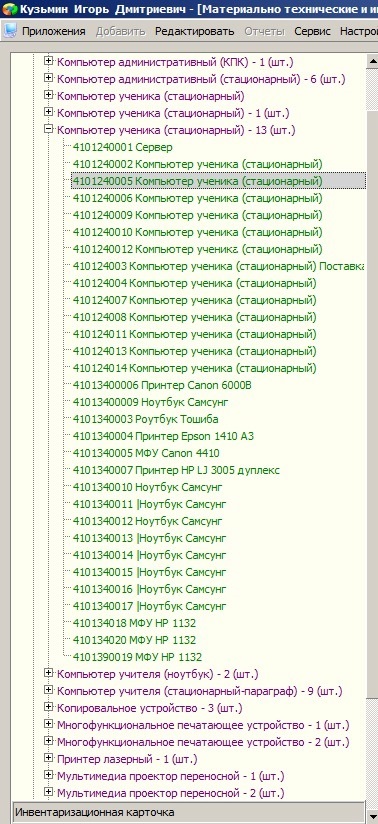 Рис.22.Внешняя сеть.1.1. Интернет.В 2012-2013 учебном году ОУ продолжало пользоваться услугами ООО «Метроком» по предоставлению доступа в Интернет. По качеству услуг нареканий нет.Однако, с ноября 2012г., так называемая «последняя миля» была спарена с другой организацией школой. Это нам создало определённые трудности, т.к. никто заранее не предупредил. Писал обращения, но так и оставили. Сейчас уже адаптировались к этой ситуации.Также пользуемся услугами альтернативного провайдера «Interzet». Составлен и подписан с ними договор. Это здорово выручает при сбоях «Метрокома».1.2.FTPСвязь по протоколу FTP осуществлялась с НМЦ для обновлений СУБД  »Параграф» и получения иной информации. Использовались логины и пароли, выданные ими. Сбоев, как правило,  не было.1.3. Электронная почта.Имеется один основной электронный адрес school553@mail.edu-frn.spb.ru.  А также, с целью более надёжного получения информации производится дублирование на  другие. Для сотрудников создана отдельная почта. 3.ИКТ в учебном процессе и внеучебной деятельности.Оснащение новой техникой,  расширение сети,  возросший уровень  ИКТ компетентности учителей и сотрудников,  работа зам. Директора по методической работе Андрощук Н.А. в этом направлении в 2012-2013 учебном году в нашем ОУ  привела к качественному повышению применения ИКТ,  что отражено в соответствующих отчётах замов,  учителей и сотрудников школы и других аналитических материалах.4. Школьный сайт.Школьный сайт( shkola553.ru) функционирует. В 2012-2013 учебном году совершенствовался дизайн сайта, продолжилось наполнение его контентом. Добавлялись необходимые документы и разделы. Широко используются внешние ссылки. Ведётся разработка нового сайта, и в новом учебном году планируем заменить нынешний сайт.5. Компьютерный классВ текущем учебном году – компьютерный класс эксплуатировался пятый год. Аппаратная часть в рабочем состоянии,  5 компьютеров заменены на новые.  По софту – в соответствии с вышестоящими распоряжениями наряду с Виндовс,  используем Линукс. По необходимости чинилось, заменялось, чистилось, проводились все регламентные работы.6.Взаимодействие с вышестоящими организациями.1.Регулярно посещались совещания на базе города, ИМЦ и ГОУ.2.По запросам и в срок составлялись и отправлялись необходимые документы, справки, заявки и т.д.3.В срок регулярно проводились мониторинги различной направленности.4.Своевременно подавались  заявки на поставку оборудования для ОУ.5. Проводился онлайн приём в 1 класс.7. Нерешённые проблемы и задачи на новый 2012-2013 учебный год1.Проведение организационных работ по расширению школьной информационной сети, провести сеть в каждый учебный кабинет.2. На сегодняшний момент, топология сети – смешанная (шинная, звезда-шина, древовидная, снежинка). Это вызвано тем, что сеть делалась по этапам и с целью экономии средств. Составлен план перехода к симметричной сети, что позволит эффективно использовать сервер.3. Для реализации п.2 необходим сервер, первичная настройка его проведена. Сервер должен находиться в серверной с соответствующим оборудованием и ограничением физического доступа.4.Поддержание компьютерной и офисной техники ОУ в рабочем состоянии. В случае необходимости – произвести ремонт.5.По возможности замена устаревшей техники и проведение списания и утилизации.6.Администрирование сети, в том числе, антивирусная защита и контентная фильтрация.7.Оказывать содействие в работе с СУБД «Параграф» и иными базами данных.8.Продолжить работу с сайтом школы.9.Продолжить  создание на базе библиотеки медиацентра, оказать помощь по работе с СУБД «Библиограф».НАПРАВЛЕНИЯ        РАБОТЫ      ШКОЛЫ2013-14 УЧЕБНЫЙ ГОДРазвитие профессиональной компетентности учителей  «От успешного учителя к успешному ученику».Технология проектирования собственной деятельности как основа совершенствования воспитательной системы школы.Создание условий для развития общественно-государственного управления школой.Диалог культур XXI века.Развитие ИКТ и проектных умений учащихся  как способа самостоятельного познания мира.ОтличноХорошоУдовл.37 %52 %11 %ОтличноХорошоУдовл.4 %32 %64 %ОтличноХорошоУдовл.Неудовл.55 %29 %13 %3 %ОтличноХорошоУдовл.0 %41 %59 %№п/пПредметыДоля выпускников выбравших отдельные учебные предметы (%)1.История10,522.Информатика и ИКТ7,013.Биология10,524.Физика31,585.Английский язык43,866.Обществознание64,917.Химия10,528.Литература12,28№п/пПредметыСредний балл№п/пПредметы2013№п/пПредметыПо школе1.Русский язык71,492.Математика48,633.История52,504.Информатика и ИКТ58,005.Биология66,666.Физика50,767.Английский язык82,528.Обществознание62,489.Химия85,6010.Литература51,42№п/пПредметыСредний баллСредний баллСравнениесреднего балла№п/пПредметы20132013Сравнениесреднего балла№п/пПредметыПо школеПо району,по городуСравнениесреднего балла1.Русский язык71,496666+5,49+5,492.Математика48,635150- 2,37- 1,473.История52,505961- 6,5- 8,54.Информатика и ИКТ58,005.Биология66,666163+ 5,66+ 3,666.Физика50,765556- 4,24- 5,247.Английский язык82,527675+ 6,52+ 7,528.Обществознание62,486362- 0,52+ 0,489.Химия85,606971+ 16,6+ 14,610.Литература51,425554- 3,58- 2,54№п/пПредметы20132013№п/пПредметыВысокие результаты(90 и более баллов)Доля выпускников, показавших высокие результаты (%)1.Русский язык955,262.Английский язык9910,533.Обществознание901,754.Химия1003,51№п/пПредметы20132013№п/пПредметыНеудовлетворительные результаты по отдельным предметам (баллы)Доля выпускников, не преодолевших минимальный пороговый балл (%)1.Математика201,752.История281,753.Физика231,75№п/пПредметыМедалистыСредний баллСредний баллСравнениесреднего балла№п/пПредметыМедалисты20132013Сравнениесреднего балла№п/пПредметыМедалистыРезультатымедалистов(баллы)По школе, по районуСравнениесреднего балла1.Русский языкЖидкова Анастасия8271,49+10,511.Русский языкПузык Анна8471,49+12,512.МатематикаЖидкова Анастасия7048,63+21,372.МатематикаПузык Анна7448,63+25,373.Английский языкЖидкова Анастасия7582,52– 7,524.ОбществознаниеЖидкова Анастасия9062,48+27,525.ХимияПузык Анна10051,42+48,58№п/пПредметы20132013Показатель отношения№п/пПредметыОтношение 10 % лучших результатовОтношение 10 % низких результатовПоказатель отношения1.Русский язык5383281,642.Математика4181402,983.История72282,574.Информатика и ИКТ76491,555.Биология89481,856.Физика135592,297.Английский язык2951811,628.Обществознание3281811,819.Химия100741,3510.Литература71342,08№п/пПредметы20132013Сравнениесреднего балла№п/пПредметыДоля выпускников, участвующих в ЕГЭ по профильному предметуДоля выпускников получивших более 55 балловСравнениесреднего балла1.Английский язык61 %51,42№п/пПредметыСредний баллСредний баллСредний баллСредний баллСредний баллСредний баллСравнениесреднего балла2010-2013№п/пПредметы201020102011201120132013Сравнениесреднего балла2010-2013№п/пПредметыПошколеПо району,погородуПошколеПо району,погородуПошколеПо району,погородуСравнениесреднего балла2010-20131.Русский язык65,7059,1463,8662,1762,0271,496666+5,792.Математика 43,7643,1146,1247,8347,6748,635150+4,873.История40,0358,8548,5049,4051,5952,505961  +12,474.Информатика и ИКТ66,0059,3567,3360,5165,7958,00-85.Биология77,0057,5773,0055,7358,2066,666163-10,346.Физика46,0950,1954,2751,2853,7450,765556-4,677.Английский язык61,0059,3559,8265,6465,6782,527675+21,528.Обществознание56,6057,0256,0957,9558,3762,486362+5,889.Химия70,0056,0759,5061,6262,4085,606971+15,6010.Литература57,8053,2149,7552,6655,2451,425554-6,38Класс % успеваемости% качества знаний2 а89682 б91662 в90573 а92503 б97743 в99384 а88624 б8961классДиктантДиктантГр. заданиеГр. задание% успеваемости% качества% успеваемости% качества2 а927592602 б815581772 в886291753 а965796763 б906296763 в9671100824 а7443100924 б868010086АудированиеАудированиеГрамматикаГрамматикаЧтениеЧтениеПисьмоПисьмоМонологМонологДиалогДиалогИтогИтогкачествоОбучен-ностькачествоОбученностькачествоОбученностькачествоОбученностькачествоОбученностькачествоОбученностькачествоОбученность4а50%89%61%86%54%75%68%96%57%89%57%86%64%93%4б89%96%78%96%83%92%78%100%83%96%86%96%86%100%класс%  качества%  качества%  качества%  качества%  качества% обученности% обученности% обученности% обученности% обученностиитогитогклассаудированиечтениеЛексико.грамматическая работаПисьмоУстная речьаудированиечтениеЛексико.грамматическая работаПисьмоУстная речьКачествоОбуенность.7а79%46%25%67%54%96%79%54%92%100%54%84%7б74%39%35%48%48%91%74%74%83%87%49%82%7в76%8%20%44%32%92%76%68%76%88%36%80%класс%  качества%  качества%  качества%  качества%  качества% обученности% обученности% обученности% обученности% обученностиитогитогклассаудированиечтениеЛексико\грамматическая работаПисьмоУстная речьаудированиечтениеЛексико\грамматическая работаПисьмоУстная речьКачествоОбученность8а78%63%67%78%63%93%96%93%96%89%67%100%8б69%62%66%79%76%83%93%100%100%90%76%100%класс%  качества%  качества%  качества%  качества%  качества% обученности% обученности% обученности% обученности% обученностиитогитогклассаудированиечтениеЛексико\грамматическая работаПисьмоУстная речьаудированиечтениеЛексико\грамматическая работаПисьмоУстная речьКачествоОбученность   10а62%92%85%46%73%88%92%96%92%100%81%100%10б89%96%96%78%93%93%96%100%93%100%93% 100%класс%  качества%  качества%  качества%  качества%  качества% обученности% обученности% обученности% обученности% обученностиитогэкзаменитогэкзаменклассГрамматикаЧтениеАудированиеПисьмоМонологГрамматикаЧтениеАудированиеПисьмоМонологКачествоОбученность9а55%72%100%79%66%93%100%100%96%100%79%91%9б64%68%100%77%86%96%100%100%100%1005100%100%класссредний балл11а8311б83Наименование курсаКлассРезультатыРезультатыНаименование курсаКласскачествообученность«Использование проектной технологии на уроках английского языка» 5а100%100%«Использование проектной технологии на уроках английского языка» 5б100%100%«Использование проектной технологии на уроках английского языка» 6а100%100%«Использование проектной технологии на уроках английского языка» 6б85%100%«Использование проектной технологии на уроках английского языка» 6в77%100%«Технологии общения на французском языке»7а75%100%«Технологии общения на французском языке»7б70%91%«Технологии общения на французском языке»7в64%100%«Технологии общения на французском языке»8а61%100%«Технологии общения на французском языке»8б76%100%«Диалог современных культур и цивилизаций»9а71%96%«Межкультурная коммуникация»9а71%96%«Диалог современных культур и цивилизаций»9б88%96%«Межкультурная коммуникация»9б88%96%Деловой английский язык10а77%100%«Общайся легко! Общайся везде! Общайся правильно!»10а73%100%«Юный филолог»10а73%100%Деловой английский язык10 б93%100%«Общайся легко! Общайся везде! Общайся правильно!»10б86%96%«Юный филолог»10б86%96%Английская литература11а87%100%Деловой английский язык11 а90%100%Английский язык для естественнонаучного профиля11б81%100%3классы3классы4классы4классы5классы5классы6классы6классы7классы7 чел.7 чел.19 чел.19 чел.10 чел.10 чел.19 чел.19 чел.14 чел.Артамонова Е.Алексеева А.Трамбович Е.Яшина А.Никандров В.Маслюк А.Красовская А.Артамонова Е.Алексеева А.Трамбович Е.Яшина А.Никандров В.Маслюк А.Красовская А.Неваева А.Чурило П.Яринко А.Степанова О.Степанова М.Суслова Е.Черняков А.Янчевская М.Корсакова Ю.Шумейко А.Локшина А.Михайлова К.Ларичев И.Скачковская Е.Акимов Д.Акимов А.Галухин Т.Созинова П.Алейникова Я.Неваева А.Чурило П.Яринко А.Степанова О.Степанова М.Суслова Е.Черняков А.Янчевская М.Корсакова Ю.Шумейко А.Локшина А.Михайлова К.Ларичев И.Скачковская Е.Акимов Д.Акимов А.Галухин Т.Созинова П.Алейникова Я.Галиева С.Колдашева М.Ефремова А.Несслер К.Пьянов А.Родионов Г.Абилова Н.Сухняк Д.Касаткин В.Дорченкова А.Галиева С.Колдашева М.Ефремова А.Несслер К.Пьянов А.Родионов Г.Абилова Н.Сухняк Д.Касаткин В.Дорченкова А.Виноградова В.Васильева В.Воробьева С.МнускинаЮ.Осипова П.Галицына В.Евдокимова М.Тихонова М.Яковлев И.Гришачева А.Евдокимова Х.Зуев Ю.Зубарева М.Степанова А.Асланов В.Беньковская Л.Алханова М.Стебенькова В.Соколовская А.Виноградова В.Васильева В.Воробьева С.МнускинаЮ.Осипова П.Галицына В.Евдокимова М.Тихонова М.Яковлев И.Гришачева А.Евдокимова Х.Зуев Ю.Зубарева М.Степанова А.Асланов В.Беньковская Л.Алханова М.Стебенькова В.Соколовская А.Кузьмичева Д.Скобкин М.Григорьева Д.Горбацкая П.Реунова П.Киселев Н.Дышекова В.Югунян А.Кашина М.Чувильская В.Нестеренко Е.Морозов Н.Ткешелиадзе А.Мальцева Т.8классы8классы9классы9классы10классы10классы11классы11классы11классы7 чел.7 чел.3 чел.3 чел.5 чел.5 чел.6 чел.6 чел.6 чел.Солопов А.Угольников В.Григорьева Е.Максимов Д.Афанасьева Е.Дегтярев И.Абрамов Е.Солопов А.Угольников В.Григорьева Е.Максимов Д.Афанасьева Е.Дегтярев И.Абрамов Е.Мышкин Н.Бручкус С.Cедова С.Мышкин Н.Бручкус С.Cедова С.Терещенко Е.Пономарева М.Холодилова Л.Цуриков Д.Круглова А.Терещенко Е.Пономарева М.Холодилова Л.Цуриков Д.Круглова А.Уваров Н.Семенюк Д.Жидкова А.АкпероваР.Маслюк М.Терентьева М.Уваров Н.Семенюк Д.Жидкова А.АкпероваР.Маслюк М.Терентьева М.Уваров Н.Семенюк Д.Жидкова А.АкпероваР.Маслюк М.Терентьева М.КлассРайонный тур  статусГородской  тур(1)статусГородской тур(2)статусучитель10бТерещенко ЕгорпобедительТерещенко ЕгорпризерХараишвили Н.А.10аХолодилова ЛидияпризерХараишвили Н.А10бЦуриков ДаниилпризерЦуриков ДаниилДиплом 3 степениКручинина А.А.8бМаксимов ДаниилпризерКупцова О.Э.7аГорбацкая полинапризерЯковлева М.С.7аКузьмичева Дарья  победительЯковлева М.С.7а Скобкин МаксимпризерЯковлева М.С.6аВиноградова ВероникапобедительВиноградова ВероникапризерТакушевич О.Н.6аВасильева ВасилинапобедительВасильева ВасилинапризерКупцова О.Э.6аТихонова МарияпризерТакушевич О.Н.6аЕвдокимова ХаннапризерТакушевич О.Н.6бСтепанова АннапобедительЯковлева М.С.6бЗубарева МарияпризерПетровская Н.Г.6вСтебенькова ВладапризерЯковлева М.С.5аЕфремова АннапризерХараишвили Н.А.5аПьянов АлексейпризерХараишвили Н.А.4бНеваева АнастасияпобедительМартынова М.А.4бСтепанова ОльгапобедительХачатрян К.В.4бСтепанова МарияпризерХачатрян К.В.4бСуслова ЕкатеринапобедительХачатрян К.В.4аКорсакова ЮлияпризерХачатрян К.В.4аМихайлова КсенияпризерМартынова М.А.4аАкимов АндрейпобедительРеунова И.Л.7кл.9кл.10кл.Номинация  « Самое востребованное проектное решение»         Диплом 1 степениКоманда 7б классаЯковлева М.С.Номинация «Ученическое исследование»Диплом 1 степениПетров Петр  9а Чавгун  Е.А.“The History of Slavic Collection in Helsinki University”Номинация «Страноведение»Диплом 2 степени«Ж.-Б.Б. де Лессепс и российско-французские культурные связи на рубеже 18-19 веков»Группа учащихся 9аб классов(французский язык)Кручинина А.А.Номинация «Международный проект»Сертификаты  участников«Ж.-Б.Б. де Лессепс и российско-французские культурные связи на рубеже 18-19 веков»Группа учащихся 10б класса(английский язык)Пулинович Т.Я.6 кл.7кл.13 чел. «Открытие Шотландии»20 чел. «Открытие Шотландии»3 кл.5кл.8кл.6абв«Рождество» - праздник для родителей«Хэллоуин» - праздник«Р.Бернс» литературно-музыкальная композиция«Оливер Твист»спектакль для учащихся и родителей«Лингвистический калейдоскоп»4кл.15 чел.1 место«Мир из моего окна»«Мой школьный мир»«Поликультурное пространство Санкт-Петербург»9б9а6а6б9аб10аб6аБогданов А.- 1м. Боровская В. - 2м.Новикова М. – 3м.Осипова П. - 1м.Воробьева С.- 1м.Хасаншин М. – 1м.Степанова А. – 1м.1м.1м.2м.1м.1м.1м.Пулинович Т.Я.Андрощук Н.А.Яковлева М.С.Андрощук Н.А.Мартынова М.А.Хачатрян К.В.Кручинина А.А.Андрощук Н.А.Андрощук Н.А.YLEKETIELTS1  Неваева А.  4бСПбАППОРЦОКОиИТИМЦБританский СоветЯковлева М.С.Кручинина А.А.Бок Е.Ю.Григорьева Е.Ю.Хараишвили Н.А.Купцова Н.А.Хачатрян К.В.Пулинович Т.Я.Такушевич О.Н.ФИОНазваниеназначениеНазвание сборникаУровень публикацииКупцова О.Э.Коммуникационные технологии«Задания для обучения чтению букв,буквосочетаний, слов»Программа дополнительного языкового образованиядля 5-9 классовМетодическая разработкаhttp://prosv.ru/umk/starlightрайонныйвсероссийскийЯковлева М.С.«Театр на английском языке»(творческий проект для учащихся 5-8 классов)Программа дополнительного языкового образования для 5-8 классоврайонныйКручинина А.А.«Юный филолог»Программа элективного курса франзузского языка как второго иностранногоДля учащихся 10-11 классовгородскойКручинина А.А.«Коммуникативный практикум по устной речи»Программа элективного курса франзузского языка для учащихся 10 классовгородскойКручинина А. А.«Коммуникативный практикум по устной речи»Программа элективного курса франзузского для учащихся 11 классовгородскойБок Е.Ю.«Технология общения на французском языке»Программа курса французского языка как второго иностранногодля учащихся 7-8 классовшкольныйБок Е.Ю.«Диалог современных культур и цивилизаций»Программа элективного курса французского языка для учащихся 9 классовгородскойБок Е.Ю.«Межкультурная коммуникация»Программа элективного курса французского языка для учащихся 9 классовгородскойГригорьева Е.Ю.`Добро пожаловать в Санкт-Петербург` Дополнительный материал  по теме `Искусство` для 10-11 классовУрок по теме: «Древнеанглийский эпос.Поэма «Беовульф»Опоры для развития навыков монологической речи по темам `Школа` и`Спорт`
`Страноведение Великобритании`
`Экскурсия по Лондону `   Программа элективного  курса основ профессии экскурсоводадля 10-11 классовМетодическая разработкаМетодическая разработкаМетодическая разработкаПрограмма элективного  курса для 10-11 классовПлан урокадля учащихся 5 классаwww.proshkolu.ruhttp://prosv.ru/umk/starlighthttp://2berega.spb.ru/http://2berega.spb.ru/www.proshkolu.ruwww.proshkolu.ruвсероссийскийвсероссийскийгородскойгородскойвсероссийскийвсероссийскийРеунова И.Л.«Времена года»План урокадля учащихся 3классаwww.proshkolu.ruвсероссийскийМартынова М.А.«Конкурс «Лингвистический калейдоскоп» «О, спорт! Ты –мир!»статьяСПб мастерская педагогических инноваций«Профессиональная  деятельность учителя в решении приоритетных задач образования»Сб. материаловСПб 2013городскойЯковлева М.С.«Ролевая игра как способ социализации учащихся»статьяСПб мастерская педагогических инноваций«Профессиональная  деятельность учителя в решении приоритетных задач образования»Сб. материаловСПб 2013городскойКручинина А.А.«Метапредметная составляющая проектной деятельности учащихся»статьяСПб мастерская педагогических инноваций«Профессиональная  деятельность учителя в решении приоритетных задач образования»Сб. материаловСПб 2013городскойАндрощук Н.А.«Научно-методическое сопровождение учителей как фактор развития их профессиональной компетенции»«Образование как социальный институт современного государства и общества»«Санкт-петербургская мастерская педагогических инноваций. К вопросу о роли профессиональных сообществ в образовании»статьястатьястатьяСПб мастерская педагогических инноваций«Профессиональная  деятельность учителя в решении приоритетных задач образования»Сб. материаловСПб 2013Вып.1,2городскойФИОНазвание мероприятияУровеньТема выступленияКупцова О.Э.«Реализация основных требований к уровню подготовки выпускника средней школы по английскому языку (Раздел  «Письмо»)городской«Реализация основных требований к уровню подготовки выпускника средней школы по английскому языку при использовании УМК «Звездный английский» (Раздел  «Письмо»)Яковлева М.С.«Реализация основных требований к уровню подготовки выпускника средней школы по английскому языку (Раздел  «Письмо»)городской«Реализация основных требований к уровню подготовки выпускника основной школы по английскому языку (Раздел  «Письмо»)Григорьева Е.Ю.семинар «Реализация основных требований к уровню подготовки выпускника средней школы по английскому языку (Раздел  «Письмо»)городской«Реализация основных требований к уровню подготовки выпускника средней школы по английскому языку (Раздел  «Письмо»).Из опыта работы  школы.Григорьева Е.Ю,Семинар «Интеграция английского языка с предметами различных циклов в контексте ФГОС»городской«Межпредметный проект как один из методов личностно-ориентированного обучения»Григорьева Е.Ю.Круглый стол по итогам апробации учебника «Моя грамматическая лаборатория» изд-ва «Пирсон»городской«Развитие умений и навыков творческого письма при помощи заданий  Practice3»ФИОмероприятиеМесто проведениястатусуровеньКупцова О.Э.«Малые Купчинские чтения» ГБОУ 295Член жюрирайонныйГригорьева Е.Ю.«Малые Купчинские чтения» ГБОУ 295Член жюрирайонныйГригорьева Е.Ю.«Лингвистический калейдоскоп»ГБОУ 213Член жюрирайонныйклассграмматикаграмматикаграмматикаграмматикааудированиеаудированиеписьмописьмоустная речьустная речьчтениечтениетехника чтениятехника чтениятехника чтениятехника чтениякласс1ч.2ч.3ч.4ч.1ч.4ч.1ч.4ч.1ч.4ч.1ч.4ч.1ч.2ч.3ч.4ч.7а63%100%71%100%63%100%79%100%71%100%67%100%67%100%67%100%83%100%79%100%75%100%79%100%63%100%79%100%79%100%79%100%7б65%96%65%96%65%91%78%91%65%96%70%91%65%96%78%91%70%96%74%91%65%96%78%91%65%96%65%96%70%91%78%91%7в52%100%48%88%52%100%60%100%60%96%60%100%52%96%56%100%64%100%56%100%64%100%68%100%40%100%68%100%64%100%68%100%8а61%86%64%100%57%100%54%100%57%100%68%100%54%100%54%100%61%100%71%100%61%100%71%100%57%82%64%100%54%100%71%100%8б55%86%62%90%66%96%72%93%62%86%66%93%66%93%69%96%66%93%72%96%69%93%76%93%62%90%66%93%62%96%76%93%9а61%81%61%87%74%96%71%96%71%87%65%96%65%87%71%96%71%87%71%96%71%87%71%96%68%81%71%87%71%96%71%96%9б67%100%59%93%77%100%69%100%67%93%73%100%59%93%69%100%74%93%81%100%70%93%85%100%70%96%70%96%77%100%85%100%10а69%96%65%92%69%100%69%100%73%96%65%100%65%100%73%100%77%100%73%100%73%100%73%100%69%96%73%100%69%100%73%100%10б79%96%82%96%86%96%86%96%86%100%86%96%82%100%86%96%82%100%86%96%86%100%86%96%82%96%86%100%86%96%86%96%Время проведенияТема мероприятияСентябрь1 сентября - Торжественная линейка, посвящённая   « Дню знаний» Праздник посвящения в первоклассники; ОктябрьДень УчителяДень рождения школы.Праздник осени «Бал цветов»Мисс ОсеньВесёлые старты.Halloween (Хэллоуин) - 31 октябряНоябрьДень здоровья. Неделя толерантности.Уроки вежливости.День МатериДекабрьКонкурс Театрализованных Сказок«Рождественские встречи».  (Спектакли на английском и на русском языках).Мастерская Деда Мороза.Новогодний праздник. ЯнварьСпортивный праздник «Папа, мама, я – спортивная семья». Прощание с  АзбукойДень снятия блокады ЛенинградаФевральДень  Друзей (Школьная почта)Уроки мужества День защитника Отечества МартПраздник мам «Этот день- 8 марта»;«Всемирный день воды» Масленица  «Встречаем весну».АпрельПервоапрельское шоу «День юмора»«День защиты детей». МЧС пожарная охрана (по основам безопасности жизнедеятельности) Радиопередача«День Земли»Ученик года Праздник победителей олимпиад. (Итоговые линейки)МайДень ПобедыСпортивное соревнование по футболу. Награждение.  «День семьи» Бал по окончанию года (на английском языке)«Прощание с начальной школой» (4 классы)Последний звонок (9, 11 классы)классФ.И.О. классного руководителяОтн.  к учебеОтнош  к трудуОтнош к общестдеят.Отнош.  к искус-ствуОтнош.  к товарищамОтнош к  физ-реСр.балл1АКоляда Т.Ф.0554554,001БКалинина Т.А. 04,554553,922АИванова С.В.4, 84443,854,162БРазыграева Ю.В3,53,944343,732ВРайляну И.В.    44444,244,033АЛеонова Л.Н. 44454,854,473БПопова В.И.4, 5445354,203ВРеунова Л.Н.54,545454,584АМурашева З.С.43,83,843,83, 83,884ББолдырева Т.А.4,9455454,655АХараишвили Н.А.43,634453,935БКузьмичева А.Ю.43,73,643,954,036АЗамосковская Н.В.4,54,54,54,5454,506БЛарькин А.В.44,554,53,94,34,376ВПетровская  Н.Г.3,944,5434,53,987АЯковлева М.С.44,54,854,64,54,577БМакина О.А.3,5554,5454,507вЯковлева М.С.3, 843444,53,908АНовикова О.А.3,94,6554,754,708БНовожилова И.Ю.4,53,93,85454,379АКирюхина А.Г.4,54,854,54,554,729БВылегжанина А.В.4,54,6454,554,6010АОргеткина Е.И.3,83,83,8343,83,7010БЕгорова Е.Ф.4,534,5444,54,0811АХачатрян К.В.4,5554,554,54,7511БАрбузова Т.Г.4,944,55554,73Общий баллОбщий баллОбщий баллОбщий баллОбщий баллОбщий баллОбщий баллОбщий балл4,272009-2010 уч.г.4,042010-2011уч.г.4,152011-2012уч.г.4,172012-2013уч.г.4,27